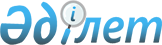 Махамбет аудандық мәслихатының 2013 жылғы 23 желтоқсандағы № 144 "2014-2016 жылдарға арналған аудандық бюджет туралы" шешіміне өзгерістер мен толықтыру енгізу туралы
					
			Күшін жойған
			
			
		
					Атырау облысы Махамбет аудандық мәслихатының 2014 жылғы 5 желтоқсандағы № 240 шешімі. Атырау облысының Әділет департаментінде 2014 жылғы 15 желтоқсанда № 3056 болып тіркелді. Күші жойылды - Атырау облысы Махамбет аудандық мәслихатының 2015 жылғы 26 ақпандағы № 262 шешімімен      Ескерту. Күші жойылды - Атырау облысы Махамбет аудандық мәслихатының 26.02.2015 № 262 шешімімен.

      РҚАО ескертпесі.

      Құжаттың мәтінінде түпнұсқаның пунктуациясы мен орфографиясы сақталған.

      Қазақстан Республикасының 2008 жылғы 4 желтоқсандағы Бюджет кодексінің 109-бабына және "Қазақстан Республикасындағы жергілікті мемлекеттік басқару және өзін-өзі басқару туралы" Қазақстан Республикасының 2001 жылғы 23 қаңтардағы Заңының 6-бабына сәйкес, Махамбет аудандық мәслихат ШЕШІМ ҚАБЫЛДАДЫ:

      1. Аудандық мәслихаттың 2013 жылғы 23 желтоқсандағы №144 "2014-2016 жылдарға арналған аудандық бюджеті туралы" (нормативтік құқықтық актілерді мемлекеттік тіркеу тізілімінде № 2834 санымен тіркелген, 2014 жылғы 16 қаңтардағы аудандық "Жайық шұғыласы" газетінде жарияланған) шешіміне келесі өзгерістер мен толықтыру енгізілсін:

      1) 1-тармақта:

      1) тармақшада:

      "5 876 856" сандары "5 243 466" сандарымен ауыстырылсын;

      "1 454 791" сандары "1 449 248" сандарымен ауыстырылсын;

      "11 127" сандары "13 251" сандарымен ауыстырылсын;

      "17 895" сандары "17 194" сандарымен ауыстырылсын;

      "4 393 043" сандары "3 763 773" сандарымен ауыстырылсын;

      2) тармақшада:

      "5 886 768" сандары "5 253 378" сандарымен ауыстырылсын;

      3) тармақшада:

      бірінші абзацтағы "13 890" сандары "8 130" сандарымен ауыстырылсын:

      "0" саны "5 760" сандарымен ауыстырылсын;

      5) тармақшада:

      "-55 502" сандар "-49 742" сандармен ауыстырылсын;

      6) тармақшада:

      "55 502" сандары "49 742" сандарымен ауыстырылсын:

      "0" саны "5 760" сандарымен ауыстырылсын;

      2) 2-тармақта:

      бірінші абзацтағы "3 439 930" сандары "2 810 660" сандарымен ауыстырылсын;

      төртінші абзацтағы "21 560" сандары "23 962" сандарымен ауыстырылсын;

      бесінші абзацтағы "72 256" сандары "63 756" сандарымен ауыстырылсын;

      алтыншы абзацтағы "73 011" сандары "71 603" сандарымен ауыстырылсын;

      он үшінші абзацтағы "1 887 775" сандары "1 255 768" сандарымен ауыстырылсын;

      он жетінші абзацтағы "83 868" сандары "86 456" сандарымен ауыстырылсын;

      он тоғызыншы абзацтағы "5 930" сандары "5 471" сандарымен ауыстырылсын;

      жиырма төртінші абзацтағы "1 137" сандары "1 050" сандарымен ауыстырылсын;

      жиырма жетінші абзацтағы "2 973" сандары "2 723" сандарымен ауыстырылсын;

      келесі мазмұндағы жолдарымен толықтырылсын:

      "үш деңгейлі жүйе бойынша біліктілігін арттыруға кеткен мұғалімдерді алмастырған мұғалімдерге еңбекақы төлеуге - 8 500 мың теңге".

      6-тармақта:

      "5 908" сандары "4 408" сандарымен ауыстырылсын.

      2. Көрсетілген 1 және 4-қосымшалары осы шешімнің 1 және 2- қосымшаларына сәйкес жаңа редакцияда мазмұндалсын.

      3. Осы шешімнің орындалысына бақылау жасау аудандық мәслихаттың экономика және бюджет мәселелері жөніндегі тұрақты комиссияның төрайымына (Ш. Торбаева) жүктелсін.

      4. Осы шешім 2014 жылдың 1 қаңтарынан бастап қолданысқа енгізіледі.

 2014 жылға арналған аудандық бюджет Ауылдық округтер әкімдері аппараттарының бюджеттік бағдарламаларын қаржыландыру мөлшері      (мың теңге)

      

      Кестенің жалғасы


					© 2012. Қазақстан Республикасы Әділет министрлігінің «Қазақстан Республикасының Заңнама және құқықтық ақпарат институты» ШЖҚ РМК
				Аудандық мәслихаттың кезектен

тыс 28-сессиясының төрағасы

П. Дюсеев

Аудандық мәслихаттың хатшысы

А. Құрманбаев

Махамбет аудандық мәслихаттың 2014 жылғы 5 желтоқсандағы кезектен тыс 28-сессиясының № 240 шешіміне қосымшаСанаты

Санаты

Санаты

Санаты

Сомасы, мың теңге

Сыныбы

Сыныбы

Сыныбы

Сомасы, мың теңге

Ішкі сыныбы

Ішкі сыныбы

Сомасы, мың теңге

А т а у ы

I. Кірістер

5243466

1

Салықтық түсімдер

1449248

01

Табыс салығы

323307

2

Жеке табыс салығы

323307

03

Әлеуметтік салық

134687

1

Әлеуметтік салық

134687

04

Меншікке салынатын салықтар

978712

1

Мүлікке салынатын салықтар

931212

3

Жер салығы

13496

4

Көлік құралдарына салынатын салық

33683

5

Бірыңғай жер салығы

321

05

Тауарларға, жұмыстарға және қызметтерге салынатын ішкі салықтар

9718

2

Акциздер

1590

3

Табиғи және басқа да ресурстарды пайдаланғаны үшін түсетін түсімдер

1870

4

Кәсіпкерлік және кәсіби қызметті жүргізгені үшін алынатын алымдар

6148

5

Ойын бизнесіне салық

110

07

Басқа да салықтар

8

1

Басқа да салықтар

8

08

Заңдық мәнді іс-әрекеттерді жасағаны және (немесе) оған уәкілеттігі бар мемлекеттік органдар немесе лауазымды адамдар құжаттар бергені үшін алынатын міндетті төлемдер

2816

1

Мемлекеттік баж

2816

2

Салықтық емес түсімдер

13251

01

Мемлекеттік меншіктен түсетін кірістер

3417

1

Мемлекеттік кәсіпорындардың таза кірісі бөлігінің түсімдері

15

5

Мемлекет меншігіндегі мүлікті жалға беруден түсетін кірістер

3402

9

Мемлекет меншігінен түсетін басқа да кірістер

02

Мемлекеттік бюджеттен қаржыландырылатын мемлекеттік мекемелердің тауарларды (жұмыстарды, қызметтерді) өткізуінен түсетін түсімдер

26

1

Мемлекеттік бюджеттен қаржыландырылатын мемлекеттік мекемелердің тауарларды (жұмыстарды, қызметтерді) өткізуінен түсетін түсімдер

26

03

Мемлекеттік бюджеттен қаржыландырылатын мемлекеттік мекемелер ұйымдастыратын мемлекеттік сатып алуды өткізуден түсетін ақша түсімдері

6897

1

Мемлекеттік бюджеттен қаржыландырылатын мемлекеттік мекемелер ұйымдастыратын мемлекеттік сатып алуды өткізуден түсетін ақша түсімдері

6897

04

Мемлекеттік бюджеттен қаржыландырылатын, сондай-ақ Қазақстан Республикасы Ұлттық Банкінің бюджетінен (шығыстар сметасынан) ұсталатын және қаржыландырылатын мемлекеттік мекемелер салатын айыппұлдар, өсімпұлдар, санкциялар, өндіріп алулар

932

1

Мұнай секторы ұйымдарынан түсетін түсімдерді қоспағанда, мемлекеттік бюджеттен қаржыландырылатын, сондай-ақ Қазақстан Республикасы Ұлттық Банкінің бюджетінен (шығыстар сметасынан) ұсталатын және қаржыландырылатын мемлекеттік мекемелер салатын айыппұлдар, өсімпұлдар, санкциялар, өндіріп алулар

932

06

Өзге де салықтық емес түсімдер

1979

1

Өзге де салықтық емес түсімдер

1979

3

Негізгі капиталды сатудан түсетін түсімдер

17194

01

Мемлекеттік мекемелерге бекітілген мемлекеттік мүлікті сату

1580

1

Мемлекеттік мекемелерге бекітілген мемлекеттік мүлікті сату

1580

03

Жерді және материалдық емес активтерді сату

15614

1

Жерді сату

15614

4

Трансферттер түсімдері

3763773

02

Мемлекеттік басқарудың жоғары тұрған органдарынан түсетін трансферттер

3763773

2

Облыстық бюджеттен түсетін трансферттер

3763773

Функционалдық топ

Функционалдық топ

Функционалдық топ

Функционалдық топ

Сомасы, мың теңге

Әкімші

Әкімші

Әкімші

Сомасы, мың теңге

Бағдарлама

Бағдарлама

Сомасы, мың теңге

А т а у ы

II. Шығындар

5253378

01

Жалпы сипаттағы мемлекеттік қызметтер

297993

112

Аудан (облыстық маңызы бар қала) мәслихатының аппараты

15630

001

Аудан (облыстық маңызы бар қала) мәслихатының қызметін қамтамасыз ету жөніндегі қызметтер

15630

003

Мемлекеттік органның күрделі шығыстары

122

Аудан (облыстық маңызы бар қала) әкімінің аппараты

65342

001

Аудан (облыстық маңызы бар қала) әкімінің қызметін қамтамасыз ету жөніндегі қызметтер

58017

003

Мемлекеттік органның күрделі шығыстары

7325

123

Қаладағы аудан, аудандық маңызы бар қала, кент, ауыл, ауылдық округ әкімінің аппараты

165849

001

Қаладағы аудан, аудандық маңызы бар қала, кент, ауыл, ауылдық округ әкімінің қызметін қамтамасыз ету жөніндегі қызметтер

149248

022

Мемлекеттік органның күрделі шығыстары

4760

032

Ведомстволық бағыныстағы мемлекеттік мекемелерінің және ұйымдарының күрделі шығыстары

11841

459

Ауданның (облыстық маңызы бар қаланың) экономика және қаржы бөлімі

24819

003

Салық салу мақсатында мүлікті бағалауды жүргізу

266

010

Жекешелендіру, коммуналдық меншікті басқару, жекешелендіруден кейінгі қызмет және осыған байланысты дауларды реттеу

395

011

Коммуналдық меншікке түскен мүлікті есепке алу, сақтау, бағалау және сату

028

Коммуналдық меншікке мүлікті сатып алу

001

Ауданның (облыстық маңызы бар қаланың) экономикалық саясаттың қалыптастыру мен дамыту, мемлекеттік жоспарлау, бюджеттік атқару және коммуналдық меншігін басқару саласындағы мемлекеттік саясатты іске асыру жөніндегі қызметтер

23904

002

Ақпараттық жүйелер құру

015

Мемлекеттік органның күрделі шығыстары

254

472

Ауданның (облыстық маңызы бар қаланың) құрылыс, сәулет және қала құрылысы бөлімі

26353

040

Мемлекеттік органдардың объектілерін дамыту

26353

02

Қорғаныс

4665

122

Аудан (облыстық маңызы бар қала) әкімінің аппараты

4665

005

Жалпыға бірдей әскери міндетті атқару шеңберіндегі іс-шаралар

4665

122

Аудан (облыстық маңызы бар қала) әкімінің аппараты

006

Аудан (облыстық маңызы бар қала) ауқымындағы төтенше жағдайлардың алдын алу және оларды жою

03

Қоғамдық тәртіп, қауіпсіздік, құқықтық, сот, қылмыстық-атқару қызметі

2324

472

Ауданның (облыстық маңызы бар қаланың) құрылыс, сәулет және қала құрылысы бөлімі

066

Қоғамдық тәртіп пен қауіпсіздік объектілерін салу

458

Ауданның (облыстық маңызы бар қаланың) тұрғын үй-коммуналдық шаруашылығы, жолаушылар көлігі және автомобиль жолдары бөлімі

2324

021

Елді мекендерде жол жүрісі қауіпсіздігін қамтамасыз ету

2324

04

Білім беру

1933226

123

Қаладағы аудан, аудандық маңызы бар қала, кент, ауыл, ауылдық округ әкімінің аппараты

407024

004

Мектепке дейінгі тәрбие мен оқыту ұйымдарының қызметін қамтамасыз ету

309321

041

Мектепке дейінгі білім беру ұйымдарында мемлекеттік білім беру тапсырысын іске асыруға

97703

464

Ауданның (облыстық маңызы бар қаланың) білім бөлімі

27988

040

Мектепке дейінгі білім беру ұйымдарында мемлекеттік білім беру тапсырысын іске асыруға

27988

123

Қаладағы аудан, аудандық маңызы бар қала, кент, ауыл, ауылдық округ әкімінің аппараты

260

005

Ауылдық жерлерде балаларды мектепке дейін тегін алып баруды және кері алып келуді ұйымдастыру

260

464

Ауданның (облыстық маңызы бар қаланың) білім бөлімі

1497954

003

Жалпы білім беру

1369373

006

Балаларға қосымша білім беру

34348

001

Жергілікті деңгейде білім беру саласындағы мемлекеттік саясатты іске асыру жөніндегі қызметтер

9750

002

Ақпараттық жүйелер құру

004

Ауданның (облыстық маңызы бар қаланың) мемлекеттік білім беру мекемелерінде білім беру жүйесін ақпараттандыру

1944

005

Ауданның (облыстық маңызы бар қаланың) мемлекеттік білім беру мекемелер үшін оқулықтар мен оқу-әдістемелік кешендерді сатып алу және жеткізу

32304

007

Аудандық (қалалық) ауқымдағы мектеп олимпиадаларын және мектептен тыс іс-шараларды өткізу

1151

012

Мемлекеттік органның күрделі шығыстары

678

015

Жетім баланы (жетім балаларды) және ата-аналарының қамқорынсыз қалған баланы (балаларды) күтіп-ұстауға қамқоршыларға (қорғаншыларға) ай сайынғы ақшалай қаражат төлемі

7931

019

Ауданның (облыстық маңызы бар қаланың) мемлекеттік білім беру мекемелеріне жұмыстағы жоғары көрсеткіштері үшін гранттарды табыс ету

020

Үйде оқытылатын мүгедек балаларды жабдықтармен, бағдарламалық қамтамасыз етумен қамту

067

Ведомстволық бағыныстағы мемлекеттік мекемелерінің және ұйымдарының күрделі шығыстары

40475

472

Ауданның (облыстық маңызы бар қаланың) құрылыс, сәулет және қала құрылысы бөлімі

037

Білім беру объектілерін салу және реконструкциялау

05

Денсаулық сақтау

123

Қаладағы аудан, аудандық маңызы бар қала, кент, ауыл, ауылдық округ әкімінің аппараты

002

Шұғыл жағдайларда сырқаты ауыр адамдарды дәрігерлік көмек көрсететін ең жақын денсаулық сақтау ұйымына жеткізуді ұйымдастыру

06

Әлеуметтік көмек және әлеуметтік қамсыздандыру

122712

123

Қаладағы аудан, аудандық маңызы бар қала, кент, ауыл, ауылдық округ әкімінің аппараты

22999

003

Мұқтаж азаматтарға үйінде әлеуметтік көмек көрсету

22999

451

Ауданның (облыстық маңызы бар қаланың) жұмыспен қамту және әлеуметтік бағдарламалар бөлімі

98831

002

Жұмыспен қамту бағдарламасы

29367

004

Ауылдық жерлерде тұратын білім беру, әлеуметтік қамтамасыз ету, мәдениет, спорт және ветеринария мамандарына отын сатып алуға Қазақстан Республикасының заңнамасына сәйкес әлеуметтік көмек көрсету

5385

005

Мемлекеттік атаулы әлеуметтік көмек

1217

006

Тұрғын үйге көмек көрсету

30

007

Жергілікті өкілетті органдардың шешімі бойынша мұқтаж азаматтардың жекелеген топтарына әлеуметтік көмек

13588

010

Үйден тәрбиеленіп оқытылатын мүгедек балаларды материалдық қамтамасыз ету

793

016

18 жасқа дейінгі балаларға мемлекеттік жәрдемақылар

19878

017

Мүгедектерді оңалту жеке бағдарламасына сәйкес, мұқтаж мүгедектерді міндетті гигиеналық құралдармен және ымдау тілі мамандарының қызмет көрсетуін, жеке көмекшілермен қамтамасыз ету

9051

023

Жұмыспен қамту орталықтарының қызметін қамтамасыз ету

230

001

Жергілікті деңгейде халық үшін әлеуметтік бағдарламаларды жұмыспен қамтуды қамтамасыз етуді іске асыру саласындағы мемлекеттік саясатты іске асыру жөніндегі қызметтер

18943

011

Жәрдемақыларды және басқа да әлеуметтік төлемдерді есептеу, төлеу мен жеткізу бойынша қызметтерге ақы төлеу

303

021

Мемлекеттік органның күрделі шығыстары

46

458

Ауданның (облыстық маңызы бар қаланың) тұрғын үй-коммуналдық шаруашылығы, жолаушылар көлігі және автомобиль жолдары бөлімі

882

050

Мүгедектердің құқықтарын қамтамасыз ету және өмір сүру сапасын жақсарту жөніндегі іс-шаралар жоспарын іске асыру

882

07

Тұрғын үй – коммуналдық шаруашылық 

1284436

123

Қаладағы аудан, аудандық маңызы бар қала, кент, ауыл, ауылдық округ әкімінің аппараты

10143

007

Аудандық маңызы бар қаланың, кенттің, ауылдың, ауылдық округтің мемлекеттік тұрғын үй қорының сақталуын ұйымдастыру

2079

027

Жұмыспен қамту 2020 жол картасы бойынша қалаларды және ауылдық елді мекендерді дамыту шеңберінде объектілерді жөндеу және абаттандыру

8064

455

Ауданның (облыстық маңызы бар қаланың) мәдениет және тілдерді дамыту бөлімі

024

Жұмыспен қамту 2020 жол картасы бойынша қалаларды және ауылдық елді мекендерді дамыту шеңберінде объектілерді жөндеу

458

Ауданның (облыстық маңызы бар қаланың) тұрғын үй-коммуналдық шаруашылығы, жолаушылар көлігі және автомобиль жолдары бөлімі

53979

004

Азаматтардың жекеленген санаттарын тұрғын үймен қамтамасыз ету

2500

005

Авариялық және ескі тұрғын үйлерді бұзу

031

Кондоминиум объектісіне техникалық паспорттар дайындау

041

Жұмыспен қамту 2020 жол картасы бойынша қалаларды және ауылдық елді мекендерді дамыту шеңберінде объектілерді жөндеу және абаттандыру

51479

464

Ауданның (облыстық маңызы бар қаланың) білім бөлімі

12060

026

Жұмыспен қамту 2020 жол картасы бойынша қалаларды және ауылдық елді мекендерді дамыту шеңберінде объектілерді жөндеу

12060

472

Ауданның (облыстық маңызы бар қаланың) құрылыс, сәулет және қала құрылысы бөлімі

128740

003

Мемлекеттік коммуналдық тұрғын үй қорының тұрғын үйін жобалау, салу және (немесе) сатып алу

128740

004

Инженерлік коммуникациялық инфрақұрылымды жобалау, дамыту, жайластыру және (немесе) сатып алу

072

Жұмыспен қамту 2020 жол картасы шеңберінде қызметтік тұрғын үй салуға және (немесе) сатып алуға, инженерлік-коммуникациялық инфрақұрылымды дамытуға және (немесе) сатып алуға және жастарға арналған жатақханаларды салуға, сатып алуға, салып бітіруге берілетін нысаналы даму трансферттері

074

Жұмыспен қамту 2020 жол картасының екінші бағыты шеңберінде жетіспейтін инженерлік-коммуникациялық инфрақұрылымды дамыту және/немесе салу

123

Қаладағы аудан, аудандық маңызы бар қала, кент, ауыл, ауылдық округ әкімінің аппараты

927

014

Елді мекендерді сумен жабдықтауды ұйымдастыру

927

458

Ауданның (облыстық маңызы бар қаланың) тұрғын үй-коммуналдық шаруашылығы, жолаушылар көлігі және автомобиль жолдары бөлімі

44075

012

Сумен жабдықтау және су бұру жүйесінің жұмыс істеуі

39666

026

Ауданның (облыстық маңызы бар қаланың) коммуналдық меншігіндегі жылу жүйелерін қолдануды ұйымдастыру

4409

027

Ауданның (облыстық маңызы бар қаланың) коммуналдық меншігіндегі газ жүйелерін қолдануды ұйымдастыру

028

Коммуналдық шаруашылығын дамыту

029

Сумен жабдықтау және су бұру жүйелерін дамыту

472

Ауданның (облыстық маңызы бар қаланың) құрылыс, сәулет және қала құрылысы бөлімі

848615

005

Коммуналдық шаруашылығын дамыту

18766

006

Сумен жабдықтау және су бұру жүйесін дамыту

3600

058

Елді мекендердегі сумен жабдықтау және су бұру жүйелерін дамыту

826249

123

Қаладағы аудан, аудандық маңызы бар қала, кент, ауыл, ауылдық округ әкімінің аппараты

81929

008

Елді мекендердегі көшелерді жарықтандыру

20051

009

Елді мекендердің санитариясын қамтамасыз ету

30971

010

Жерлеу орындарын күтіп ұстау және туысы жоқ адамдарды жерлеу

590

011

Елді мекендерді абаттандыру мен көгалдандыру

30317

472

Ауданның (облыстық маңызы бар қаланың) құрылыс, сәулет және қала құрылысы бөлімі

103968

007

Қаланы және елді мекендерді абаттандыруды дамыту

103968

08

Мәдениет, спорт, туризм және ақпараттық кеңістік

227936

123

Қаладағы аудан, аудандық маңызы бар қала, кент, ауыл, ауылдық округ әкімінің аппараты

80858

006

Жергілікті деңгейде мәдени–демалыс жұмыстарын қолдау

80858

455

Ауданның (облыстық маңызы бар қаланың) мәдениет және тілдерді дамыту бөлімі

25928

003

Мәдени–демалыс жұмысын қолдау

7128

009

Тарихи-мәдени мұра ескерткіштерін сақтауды және оларға қол жетімділікті қамтамасыз ету

18800

472

Ауданның (облыстық маңызы бар қаланың) құрылыс, сәулет және қала құрылысы бөлімі

011

Мәдениет объектілерін дамыту

123

Қаладағы аудан, аудандық маңызы бар қала, кент, ауыл, ауылдық округ әкімінің аппараты

862

028

Жергілікті деңгейде дене шынықтыру – сауықтыру және спорттық іс-шараларды іске асыру

862

465

Ауданның (облыстық маңызы бар қаланың) дене шынықтыру және спорт бөлімі

17580

001

Жергілікті деңгейде дене шынықтыру және спорт саласындағы  мемлекеттік саясатты іске асыру жөніндегі қызметтер

10115

004

Мемлекеттік органның күрделі шығыстары

005

Ұлттық және бұқаралық спорт түрлерін дамыту

5000

006

Аудандық (облыстық маңызы бар қалалық) деңгейде спорттық жарыстар өткізу

770

007

Әртүрлі спорт түрлері бойынша аудан (облыстық маңызы бар қала) құрама командаларының мүшелерін дайындау және олардың облыстық спорт жарыстарына қатысуы

1695

472

Ауданның (облыстық маңызы бар қаланың) құрылыс, сәулет және қала құрылысы бөлімі

37078

008

Спорт объектілерін дамыту

37078

455

Ауданның (облыстық маңызы бар қаланың) мәдениет және тілдерді дамыту бөлімі

34817

006

Аудандық (қалалық) кітапханалардың жұмыс істеуі

34817

007

Мемлекеттік тілді және Қазақстан халықтарының басқа да тілдерін дамыту

456

Ауданның (облыстық маңызы бар қаланың) ішкі саясат бөлімі

3000

005

Телерадио хабарларын тарату арқылы мемлекеттік ақпараттық саясатты жүргізу жөніндегі қызметтер

3000

455

Ауданның (облыстық маңызы бар қаланың) мәдениет және тілдерді дамыту бөлімі

10761

001

Жергілікті деңгейде тілдерді және мәдениетті дамыту саласындағы мемлекеттік саясатты іске асыру жөніндегі қызметтер

7129

010

Мемлекеттік органның күрделі шығыстары

032

Ведомстволық бағыныстағы мемлекеттік мекемелерінің және ұйымдарының күрделі шығыстары

3632

456

Ауданның (облыстық маңызы бар қаланың) ішкі саясат бөлімі

17052

001

Жергілікті деңгейде ақпарат, мемлекеттілікті нығайту және азаматтардың әлеуметтік сенімділігін қалыптастыру саласында мемлекеттік саясатты іске асыру жөніндегі қызметтер

6379

003

Жастар саясаты саласында іс-шараларды іске асыру

7613

006

Мемлекеттік органның күрделі шығыстары

032

Ведомстволық бағыныстағы мемлекеттік мекемелерінің және ұйымдарының күрделі шығыстары

3060

09

Отын-энергетика кешені және жер қойнауын пайдалану

472

Ауданның (облыстық маңызы бар қаланың) құрылыс, сәулет және қала құрылысы бөлімі

009

Жылу-энергетикалық жүйені дамыту

10

Ауыл, су, орман, балық шаруашылығы, ерекше қорғалатын табиғи аумақтар, қоршаған ортаны және жануарлар дүниесін қорғау, жер қатынастары

57837

459

Ауданның (облыстық маңызы бар қаланың) экономика және қаржы бөлімі

4685

099

Мамандардың әлеуметтік көмек көрсетуі жөніндегі шараларды іске асыру

4685

462

Ауданның (облыстық маңызы бар қаланың) ауыл шаруашылығы бөлімі

8988

001

Жергілікті деңгейде ауыл шаруашылығы саласындағы мемлекеттік саясатты іске асыру жөніндегі қызметтер

8988

006

Мемлекеттік органның күрделі шығыстары

472

Ауданның (облыстық маңызы бар қаланың) құрылыс, сәулет және қала құрылысы бөлімі

010

Ауыл шаруашылығы объектілерін дамыту

473

Ауданның (облыстық маңызы бар қаланың) ветеринария бөлімі

8684

001

Жергілікті деңгейде ветеринария саласындағы мемлекеттік саясатты іске асыру жөніндегі қызметтер

7981

003

Мемлекеттік органның күрделі шығыстары

005

Мал көмінділерінің (биотермиялық шұңқырлардың) жұмыс істеуін қамтамасыз ету

006

Ауру жануарларды санитарлық союды ұйымдастыру

007

Қаңғыбас иттер мен мысықтарды аулауды және жоюды ұйымдастыру

703

008

Алып қойылатын және жойылатын ауру жануарлардың, жануарлардан алынатын өнімдер мен шикізаттың құнын иелеріне өтеу

009

Жануарлардың энзоотиялық аурулары бойынша ветеринариялық іс-шараларды жүргізу

010

Ауыл шаруашылығы жануарларын сәйкестендіру жөніндегі іс-шараларды жүргізу

463

Ауданның (облыстық маңызы бар қаланың) жер қатынастары бөлімі

8181

001

Аудан (облыстық маңызы бар қала) аумағында жер қатынастарын реттеу саласындағы мемлекеттік саясатты іске асыру жөніндегі қызметтер

7836

002

Ауыл шаруашылығы алқаптарын бір түрден екіншісіне ауыстыру жөніндегі жұмыстар

003

Елді мекендерді жер-шаруашылық орналастыру

004

Жерді аймақтарға бөлу жөніндегі жұмыстарды ұйымдастыру

006

Аудандардың, облыстық маңызы бар, аудандық маңызы бар қалалардың, кенттердің, ауылдардың, ауылдық округтердің шекарасын белгілеу кезінде жүргізілетін жерге орналастыру

007

Мемлекеттік органның күрделі шығыстары

345

473

Ауданның (облыстық маңызы бар қаланың) ветеринария бөлімі

27299

011

Эпизоотияға қарсы іс-шаралар жүргізу

27299

11

Өнеркәсіп, сәулет, қала құрылысы және құрылыс қызметі

13007

472

Ауданның (облыстық маңызы бар қаланың) құрылыс, сәулет және қала құрылысы бөлімі

13007

001

Жергілікті деңгейде құрылыс, сәулет және қала құрылысы саласындағы  мемлекеттік саясатты іске асыру жөніндегі қызметтер

12842

015

Мемлекеттік органның күрделі шығыстары

165

12

Көлік және коммуникация

1256880

123

Қаладағы аудан, аудандық маңызы бар қала, кент, ауыл, ауылдық округ әкімінің аппараты

1112

012

Аудандық маңызы бар қалаларда, кенттерде, ауылдарда, ауылдық округтерде автомобиль жолдарын инфрақұрылымын дамыту

013

Аудандық маңызы бар қалаларда, кенттерде, ауылдарда, ауылдық округтерде автомобиль жолдарының жұмыс істеуін қамтамасыз ету

1112

458

Ауданның (облыстық маңызы бар қаланың) тұрғын үй-коммуналдық шаруашылығы, жолаушылар көлігі және автомобиль жолдары бөлімі

1255768

045

Аудандық маңызы бар автомобиль жолдарын және елді-мекендердің көшелерін күрделі және орташа жөндеу

1255768

13

Басқалар 

50838

469

Ауданның (облыстық маңызы бар қаланың) кәсіпкерлік бөлімі

9694

001

Жергілікті деңгейде кәсіпкерлік пен өнеркәсіпті дамыту саласындағы мемлекеттік саясатты іске асыру жөніндегі қызметтер

9524

004

Мемлекеттік органның күрделі шығыстары

170

123

Қаладағы аудан, аудандық маңызы бар қала, кент, ауыл, ауылдық округ әкімінің аппараты

26917

040

"Өңірлерді дамыту" Бағдарламасы шеңберінде өңірлерді экономикалық дамытуға жәрдемдесу бойынша шараларды іске асыру

26917

458

Ауданның (облыстық маңызы бар қаланың) тұрғын үй-коммуналдық шаруашылығы, жолаушылар көлігі және автомобиль жолдары бөлімі

9819

001

Жергілікті деңгейде тұрғын үй-коммуналдық шаруашылығы, жолаушылар көлігі және автомобиль жолдары саласындағы мемлекеттік саясатты іске асыру жөніндегі қызметтер

9819

013

Мемлекеттік органның күрделі шығыстары

459

Ауданның (облыстық маңызы бар қаланың) экономика және қаржы бөлімі

4408

012

Ауданның (облыстық маңызы бар қаланың) жергілікті атқарушы органының резерві

4408

14

Борышқа қызмет көрсету

8

459

Ауданның (облыстық маңызы бар қаланың) экономика және қаржы бөлімі

8

021

Жергілікті атқарушы органдардың облыстық бюджеттен қарыздар бойынша сыйақылар мен өзге де төлемдерді төлеу бойынша борышына қызмет көрсету

8

15

Трансферттер

1516

459

Ауданның (облыстық маңызы бар қаланың) экономика және қаржы бөлімі

1516

006

Нысаналы пайдаланылмаған (толық пайдаланылмаған) трансферттерді қайтару

1411

016

Нысаналы мақсатқа сай пайдаланылмаған нысаналы трансферттерді қайтару

105

020

Бюджет саласындағы еңбекақы төлеу қорының өзгеруіне байланысты жоғарғы тұрған бюджеттерге берілетін ағымдағы нысаналы трансферттер

Функционалдық топ

Функционалдық топ

Функционалдық топ

Функционалдық топ

Сомасы, мың теңге

Әкімші

Әкімші

Әкімші

Сомасы, мың теңге

Бағдарлама

Бағдарлама

Сомасы, мың теңге

Атауы

IІІ. Таза бюджеттік кредиттеу

8130

Бюджеттік кредиттер

13890

10

Ауыл, су, орман, балық шаруашылығы, ерекше қорғалатын табиғи аумақтар, қоршаған ортаны және жануарлар дүниесін қорғау, жер қатынастары

13890

459

Ауданның (облыстық маңызы бар қаланың) экономика және қаржы бөлімі

13890

018

Мамандарды әлеуметтік қолдау шараларын іске асыруға берілетін бюджеттік кредиттер

13890

Санаты

Санаты

Санаты

Санаты

Сомасы, мың теңге

Сыныбы

Сыныбы

Сыныбы

Сомасы, мың теңге

Ішкі сыныбы

Ішкі сыныбы

Сомасы, мың теңге

Атауы

Бюджеттік кредиттерді өтеу

5760

5

Бюджеттік кредиттерді өтеу

5760

01

Бюджеттік кредиттерді өтеу

5760

1

Мемлекеттік бюджеттен берілген бюджеттік кредиттерді өтеу

5760

Функционалдық топ

Функционалдық топ

Функционалдық топ

Функционалдық топ

Сомасы, мың теңге

Әкімші

Әкімші

Әкімші

Сомасы, мың теңге

Бағдарлама

Бағдарлама

Сомасы, мың теңге

Атауы

ІV. Қаржы активтерімен жасалатын операциялар бойынша сальдо

31700

Қаржы активтерін сатып алу

31700

13

Басқалар

31700

458

Ауданның (облыстық маңызы бар қаланың) тұрғын  үй-коммуналдық шаруашылығы, жолаушылар көлігі және автомобиль жолдары бөлімі

31700

065

Заңды тұлғалардың жарғылық капиталын қалыптастыру немесе ұлғайту

31700

Функционалдық топ

Функционалдық топ

Функционалдық топ

Функционалдық топ

Сомасы, мың теңге

Әкімші

Әкімші

Әкімші

Сомасы, мың теңге

Бағдарлама

Бағдарлама

Сомасы, мың теңге

Мемлекеттің қаржы активтерін сатудан түсетін түсімдер

6

Мемлекеттің қаржы активтерін сатудан түсетін түсімдер

01

Мемлекеттің қаржы активтерін сатудан түсетін түсімдер

1

Қаржы активтерін ел ішінде сатудан түсетін түсімдер

Функционалдық топ

Функционалдық топ

Функционалдық топ

Функционалдық топ

Сомасы, мың теңге

Әкімші

Әкімші

Әкімші

Сомасы, мың теңге

Бағдарлама

Бағдарлама

Сомасы, мың теңге

Атауы

V. Бюджет тапшылығы (профициті)

-49742

VI. Бюджет тапшылығын қаржыландыру (профицитін пайдалану)

49742

7

Қарыздар түсімі

13890

01

Мемлекеттік ішкі қарыздар

13890

2

Қарыз алу келісім–шарттары

13890

Функционалдық топ

Функционалдық топ

Функционалдық топ

Функционалдық топ

Сомасы, мың теңге

Әкімші

Әкімші

Әкімші

Сомасы, мың теңге

Бағдарлама

Бағдарлама

Сомасы, мың теңге

16

Қарыздарды өтеу

5760

459

Ауданның (облыстық маңызы бар қаланың) экономика және қаржы бөлімі

5760

005

Жергілікті атқарушы органның жоғары тұрған бюджет алдындағы борышын өтеу

5760

Санаты

Санаты

Санаты

Санаты

Сомасы, мың теңге

Сыныбы

Сыныбы

Сыныбы

Сомасы, мың теңге

Ішкі сыныбы

Ішкі сыныбы

Сомасы, мың теңге

Атауы

8

Бюджет қаражатының пайдаланылатын қалдықтары

41612

01

Бюджет қаражаты қалдықтары

41612

1

Бюджет қаражатының бос қалдықтары

41612

Махамбет аудандық мәслихаттың 2014 жылғы 5 желтоқсандағы кезектен тыс 28-сессиясының № 240 шешіміне 2-қосымшаБағдарламалар коды

Бағдарламалар коды

Ауылдық округтердің атауы

Ауылдық округтердің атауы

Ауылдық округтердің атауы

Ауылдық округтердің атауы

Ауылдық округтердің атауы

Ауылдық округтердің атауы

Бюджеттік бағдарламалардың атауы

Ақтоғай

Алға

Ақжайық

Алмалы

Бақсай

Бейбарыс

001

Қаладағы аудан, аудандық маңызы бар қала, кент, ауыл, ауылдық округ әкімінің қызметін қамтамасыз ету жөніндегі қызметтер

12697

14238

11788

12984

13352

14373

003

Мұқтаж азаматтарға үйінде әлеуметтік көмек көрсету

698

801

1546

2882

2559

004

Мектепке дейінгі тәрбие мен оқыту ұйымдарының қызметін қамтамасыз ету

14566

22166

20295

21503

15338

22802

005

Ауылдық жерлерде балаларды мектепке дейін тегін алып баруды және кері алып келуді ұйымдастыру

260

006

Жергілікті деңгейдегі мәдени-демалыс жұмысын қолдау

4344

5970

5003

4780

5257

8250

007

Аудандық маңызы бар қаланың, кенттің, ауылдың, ауылдық округтің мемлекеттік тұрғын үй қорының сақталуын ұйымдастыру

008

Елді мекендердегі көшелерді жарықтандыру

530

631

661

335

672

1190

009

Елді мекендердің санитариясын қамтамасыз ету

211

236

536

1600

528

570

010

Жерлеу орындарын күтіп ұстау және туысы жоқ адамдарды жерлеу

011

Елді мекендерді абаттандыру мен көгалдандыру

462

828

599

622

852

749

013

Аудандық маңызы бар қалаларда, кенттерде, ауылдарда, ауылдық округтерде автомобиль жолдарының жұмыс істеуін қамтамасыз ету

40

40

40

40

40

40

014

Елді мекендерді сумен жабдықтауды ұйымдастыру

263

022

Мемлекеттік органның күрделі шығыстары

2106

148

342

027

Жұмыспен қамту 2020 жол картасы бойынша қалаларды және ауылдық елді мекендерді дамыту шеңберінде объектілерді жөндеу және абаттандыру

3832

028

Жергілікті деңгейде дене шынықтыру – сауықтыру және спорттық іс-шараларды іске асыру

032

Ведомстволық бағыныстағы мемлекеттік мекемелерінің және ұйымдарының күрделі шығыстары

355

160

616

040

"Өңірлерді дамыту" Бағдарламасы шеңберінде өңірлерді экономикалық дамытуға жәрдемдесу бойынша шараларды іске асыру

845

1811

780

3429

2385

3208

041

Мектепке дейінгі білім беру ұйымдарында мемлекеттік білім беру тапсырысын іске асыруға

3060

4059

2618

Жинағы

43391

47224

39965

47259

45707

56975

Бағдарламалар коды

Бағдарламалар коды

Ауылдық округтердің атауы

Ауылдық округтердің атауы

Ауылдық округтердің атауы

Ауылдық округтердің атауы

Ауылдық округтердің атауы

Бюджеттік бағдарламалардың атауы

Жалғансай

Есбол

Сарайшық

Махамбет

Барлығы

001

Қаладағы аудан, аудандық маңызы бар қала, кент, ауыл, ауылдық округ әкімінің қызметін қамтамасыз ету жөніндегі қызметтер

10888

13095

14017

31816

149248

003

Мұқтаж азаматтарға үйінде әлеуметтік көмек көрсету

697

710

731

12375

22999

004

Мектепке дейінгі тәрбие мен оқыту ұйымдарының қызметін қамтамасыз ету

22557

32579

17679

119836

309321

005

Ауылдық жерлерде балаларды мектепке дейін тегін алып баруды және кері алып келуді ұйымдастыру

260

006

Жергілікті деңгейдегі мәдени-демалыс жұмысын қолдау

5543

7546

4635

29530

80858

007

Аудандық маңызы бар қаланың, кенттің, ауылдың, ауылдық округтің мемлекеттік тұрғын үй қорының сақталуын ұйымдастыру

85

1994

2079

008

Елді мекендердегі көшелерді жарықтандыру

769

585

610

14068

20051

009

Елді мекендердің санитариясын қамтамасыз ету

369

276

690

25955

30971

010

Жерлеу орындарын күтіп ұстау және туысы жоқ адамдарды жерлеу

590

590

011

Елді мекендерді абаттандыру мен көгалдандыру

460

452

622

24671

30317

013

Аудандық маңызы бар қалаларда, кенттерде, ауылдарда, ауылдық округтерде автомобиль жолдарының жұмыс істеуін қамтамасыз ету

40

40

40

752

1112

014

Елді мекендерді сумен жабдықтауды ұйымдастыру

202

462

927

022

Мемлекеттік органның күрделі шығыстары

1890

172

102

4760

027

Жұмыспен қамту 2020 жол картасы бойынша қалаларды және ауылдық елді мекендерді дамыту шеңберінде объектілерді жөндеу және абаттандыру

4232

8064

028

Жергілікті деңгейде дене шынықтыру – сауықтыру және спорттық іс-шараларды іске асыру

862

862

032

Ведомстволық бағыныстағы мемлекеттік мекемелерінің және ұйымдарының күрделі шығыстары

10710

11841

040

"Өңірлерді дамыту"  Бағдарламасы шеңберінде өңірлерді экономикалық дамытуға жәрдемдесу бойынша шараларды іске асыру

750

2120

1960

9629

26917

041

Мектепке дейінгі білім беру ұйымдарында мемлекеттік білім беру тапсырысын іске асыруға

4098

83868

97703

Жинағы

44165

57660

49416

367118

798880

